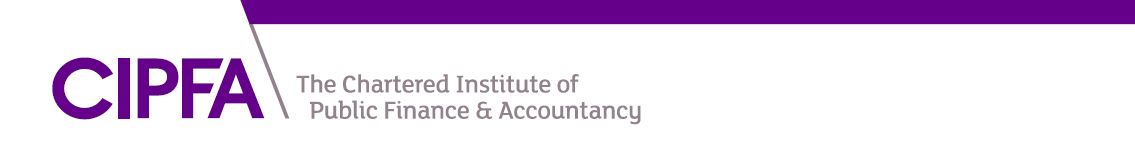 	CPD EventThe Exchange Conferencing & Training Venue4th Floor, County HallPreston PR1 8XJ NW Audit Risk and Governance GroupAutumn Seminar					 	Friday 18th October 2019CIPFA North West Audit, Risk and Governance
Professional Development GroupAims and objectives The Autumn Seminar will provide you with a range of views, practical advice, tips and guidance which can be used to enhance your working practices and to raise the value and reputation of Internal Audit; governance and risk; and fraud services.  The seminar will also provide information and advice on how to minimise fraud, from some of the leading, forward thinking practitioners in the public sector. The full programme will be released soon, but the proposed topics for the day include:The Challenge of Commercialisation of the Public Sector Paul Tarne - BLM Insurance Risk & Commercial Law Specialists, John Pearsall - Head of IA Risk & Insurance and Sarah Cook - Insurance Manager, Stockport Council Assurance across Organisational BoundariesLouise Cobain, Acting Operations Director Mersey Internal Audit Agency The changing counter fraud landscape: updating the Fighting Fraud and Corruption Locally Strategy Rachael Tiffen, Director of Local Government Fraud –CIFAS - the UK’s leading fraud prevention service.Fraud - Links from the national agenda to the local agenda and using behavioural science to tackle employee fraudSimon Bleckly, Salford and Warrington Councils Counter fraud manager.  Fighting Fraud & Corruption Locally Board member and member of the Home Office’s Joint Fraud Taskforce Data Analytics and Data MatchingPeter Cogger, DatatankWho should attend? Whatever your current position or experience, you should not miss this opportunity to join your colleagues from across the region and expert practitioners in exploring how to address some of the key issues and emerging challenges.  The event is aimed at those that operate in, orhave responsibility for, the following areas: Internal Audit GovernanceRisk Management Fraud Prevention and InvestigationThe event will be held at Lancashire County Council and provides good value training and an opportunity to network and share issues with colleagues.   CPD Enquiries should be directed to:  e-mail: REGNWE.Admin1@cipfa.orgDelegate Fees: £70 + VAT 